Comments 9 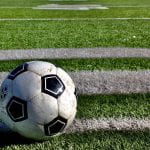 photo by morgan gallegosi really like your picture of the soccer ball because it is really good and clear quality and the ball really stands out.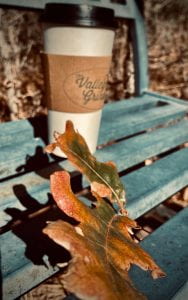 Photo by gracieI really like this picture because of the vibe that you get off of it it really shows a fall mood and the shadows fake it look cool. i also like how none of the colors cancel out anything.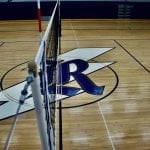 Photo by JakieOut of all of your pictures, this one was my favorite. I like the angle that you took a picture of the net and the perspective on it. 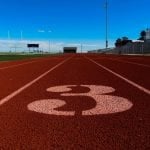 Photo by joshI like this picture because the track looks like it goes on for ever and ever. 